River Valley CivilizationsClassical EmpiresPost Classical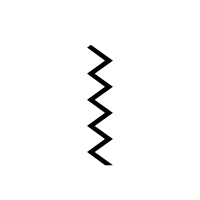 	Western Europe						Byzantine EmpireRise & Spread of IslamTang & Song ChinaMongols Contact & ConnectionOttoman Empire Pre Columbian Civilizations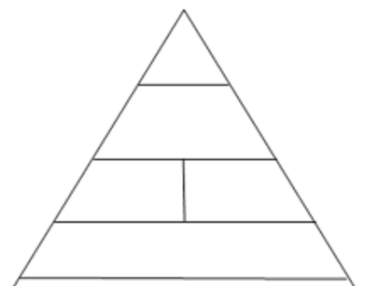 European ExplorationIndian Ocean TradeCharacteristics of EmpiresChinaIndiaRomeGreecePersia